Kalita VadymExperience:Documents and further information:Documents available: The Netherlands, Antigua, Germany, Cyprus, Liberia, BahamasPosition applied for: MasterDate of birth: 03.02.1970 (age: 47)Citizenship: UkraineResidence permit in Ukraine: NoCountry of residence: UkraineCity of residence: OdessaContact Tel. No: +38 (048) 750-23-29 / +38 (067) 652-39-51E-Mail: vvkalita70@gmail.comSkype: +380676523951U.S. visa: Yes. Expiration date 02.10.2026E.U. visa: NoUkrainian biometric international passport: Not specifiedDate available from: 15.06.2017English knowledge: ExcellentMinimum salary: 9500 $ per month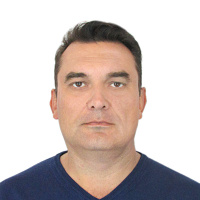 PositionFrom / ToVessel nameVessel typeDWTMEBHPFlagShipownerCrewingMaster09.11.2016-25.03.2017IVORY ARROWCar Carrier57718 GRT15540 kWBAHAMASSTAMCO SMVITA MARITIMEMaster03.04.2016-18.08.2016IVORY ARROWCar Carrier57718 GRT15540 kWBAHAMASSTAMCO SMVITA MARITIMEMaster11.08.2015-18.12.2015AMBER ARROWCar Carrier57718 GRT15540 kWBAHAMASSTAMCO SMVITA MARITIMEMaster20.11.2014-16.05.2015GLOVIS PASSIONCar Carrier36834 GRT11620 kWBAHAMASSTAMCO SMVITA MARITIMEMaster14.03.2014-15.08.2014HOEGH AFRICACar Carrier57718 GRT15540 KWTBAHAMASSTAMCO SMVITA MARITIMEMaster26.05.2013-24.12.2013CSCC EUROPECar Carrier57692 GRT15820 KWTBAHAMASSTAMCO SMVITA MARITIMEMaster23.08.2012-03.12.2012O.M.BonitatisContainer Ship17000-LiberiaReederei O.MartenMarlow NavigationMaster05.03.2012-27.06.2012O.M.IridiumContainer Ship27,245-LiberiaReederei O.MartenMarlow NavigationMaster22.07.2011-27.11.2011O.M.BonitatisContainer Ship17000-LiberiaReederei O.MartenMarlow NavigationMaster04.05.2011-08.06.2011O.M.HumorumContainer Ship8200-LiberiaReederei O.MartenMarlow NavigationMaster14.01.2011-23.01.2011El BravoContainer Ship13760-AntiguaKai FreeseMarlow NavigationMaster16.11.2010-28.12.2010EndeavorContainer Ship9600-The NetherlandsJR ShippingMarlow NavigationMaster20.08.2010-06.10.2010EndeavorContainer Ship9600-The NetherlandsJR ShippingMarlow NavigationMaster25.06.2010-19.08.2010ExpansaContainer Ship3820-The NetherlandsJR ShippingMarlow NavigationMaster22.04.2010-31.05.2010ElectraContainer Ship8002-The NetherlandsJR ShippingMarlow NavigationMaster20.12.2009-12.01.2010Gerd SibumContainer Ship5272-AntiguaReederei Bernd SibumMarlow NavigationMaster20.08.2009-30.09.2009ReykjafossContainer Ship8450-AntiguaReider ShippingMarlow Navigation